Развлечение по экологии во второй младшей группе «Амурский тигр в гостях у ребят в детском саду»Цель: Познакомить детей с уникальным представителем семейства кошачьих, амурским тигром;Развивать у детей познавательно – исследовательский интерес к родному краю, природе животного мира. Задачи:Образовательные: Сформировать представление о жизни тигра, повадках, местах обитания;Углубить знания детей об отношениях человека и амурского тигра;Познакомить детей с причинами исчезновения этого вида из дикой природы; Подружить детей с амурским тиграм. Развивающие  Развивать познавательный интерес к миру природыИнтеграция образовательных областей: познавательно речевое развитие, социально- коммуникативное, физическое развитие.Планируемый результат: Усвоение детьми элементарных норм поведения по отношению к природе и животнымПополнение знаний о обитателях леса амурские тигры Используемый материалКостюм тигра, маски тигрят, гуаш, кисти,.Предварительная работа: Беседа о бережном отношении к природе.Ход:В групповую комнату входит воспитатель и обращаются к детям:Воспитатель:Очень часто бывает, что самыми беззащитными становятся не мелкие и незаметные, а самые крупные и сильные. Они всегда на виду и привлекают к себе внимание. Еще сто лет назад в Средней Азии охотились на амурских тигров. Сейчас их осталось всего пятьсот. И задача человека состоит в том, чтобы исправить свои ошибки перед благородным хищником и восстановить популяцию такого красавца, как амурский тигр. Интересные факты о его образе жизни помогают привлечь внимание людей к этим проблемам.А вы знаете, как он выглядит? 
А чем он похож на кошку? 
А покажите, как он мягко ходит?  
А как моет свою шкуру? 
А как царапается?  
А если его обижают, как он рычитВоспитатель предлагает детям посмотреть   Фильм об амурских тиграх.После просмотра фильма воспитатель предлагает пригласить к нам в детский сад тигра  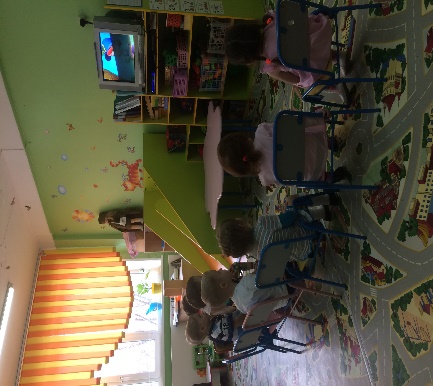 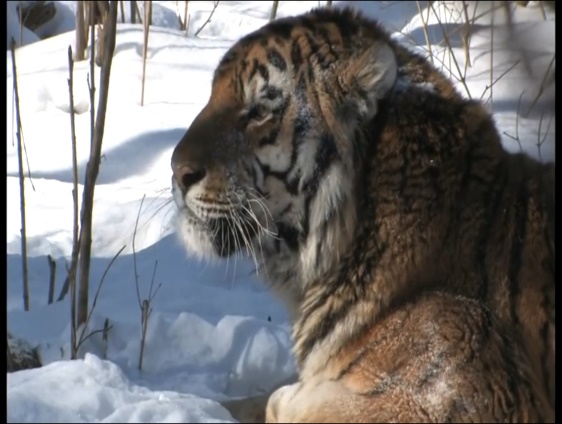 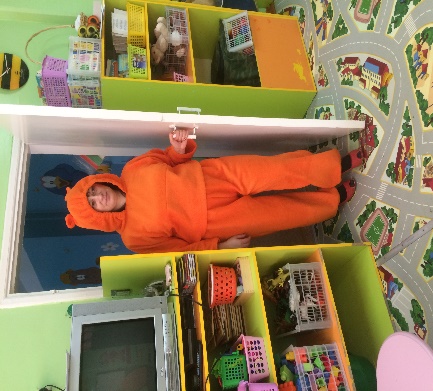 Стук в дверь входит печальный амурский тигр.Т: здравствуйте ребята вы меня звали, я к вам пришёл, а вы меня не боитесь я вить большой.Д: Нет Д: спрашивают, а почему ты такой печальный?Т: потому-то, когда я к вам шёл через лес и я потерял свои полоски, теперь меня некто не узнает.Д: не печалься мы тебе поможемД: Дети берут кисточки и гуашь, и рисуют полоски на костюме тигра Т: Тигр очень обрадовался, что он обратно стал полосатым и улыбнулся детям        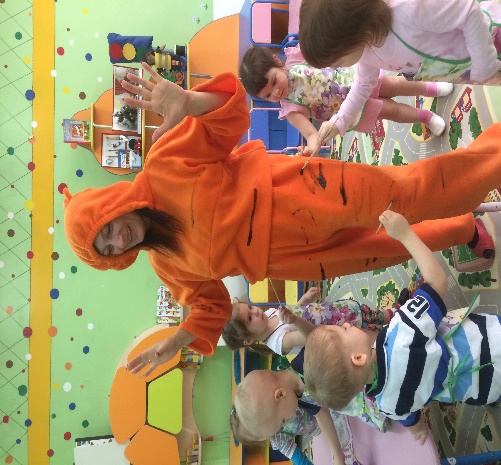 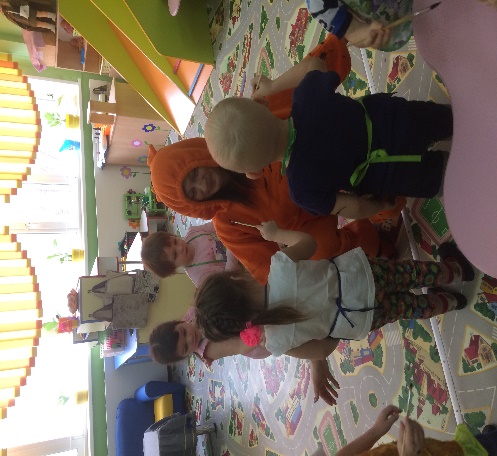 В: предлагает детям поиграть с Амурский тиграм, вить тигр пришёл к детям в гости В: спрашивает у детей, а вы все веселые ребята? Хотите стать как Тигрята?Д: ДА!В: тогда, бери ободок скоре И надевай его быстрей. (воспитатель надевают каждому ребенку ободок с мордашкой тигренка)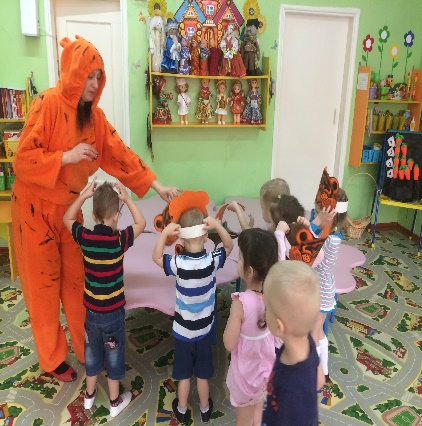 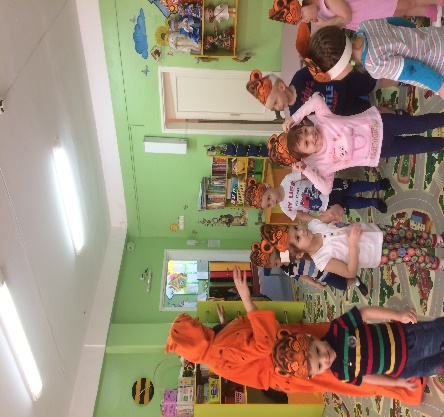 В: теперь сразу видно, ребята вы настоящие тигрята!В: Расскажите нам тигрята. Как денек вы провели?В: Расскажите по порядку:В: Утро настало, Солнышко встало, Просыпайтесь, пальчики, Разбудите маленькихТигрят Пальчиковая игра «Ладушки»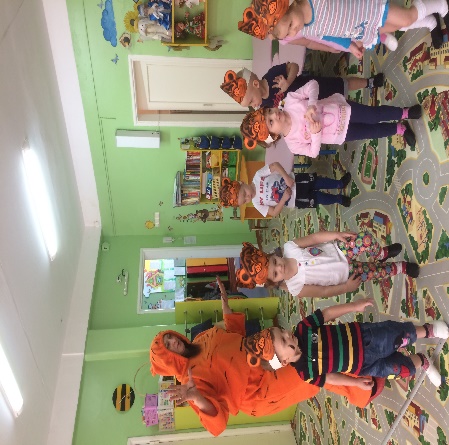 В: Вы прислушайтесь, ребята, Чьи -то ножки к нам спешат, По дорожке , по дорожке   Ножки топают, стучат.  Упражнения «Ноги и ножки»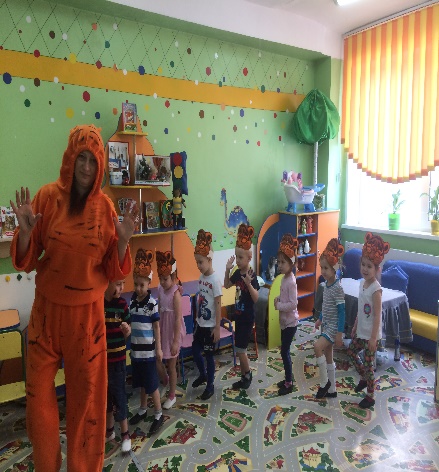 В: да, трудно вам приходится, тиграм. Но вы не грустите. Естьлюди, которые заботятся о судьбе тигров, и их становится все больше и больше.Так давайте не будем унывать. Мы надеемся, что каждый из вас выживет превратится в красивого сильного зверя. А сейчас давайте поиграем немного Физминутка: «Тигрята» 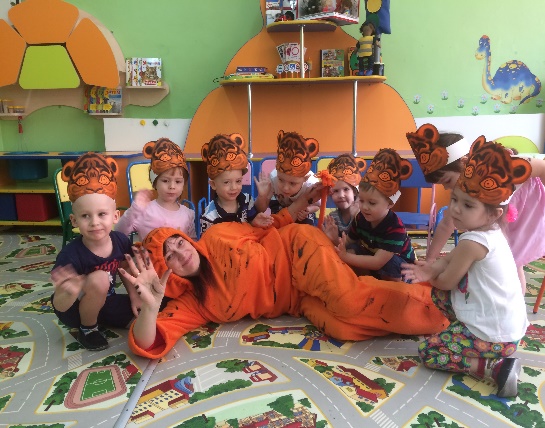 В: проходите на свои места под эту замечательную песню. «Вышел тигр погулять»В: А что же ест тигр на обед? Давайте сейчас и узнаем. Спрашивают у тигра?В: Игра с тиграм дети помогают тигру.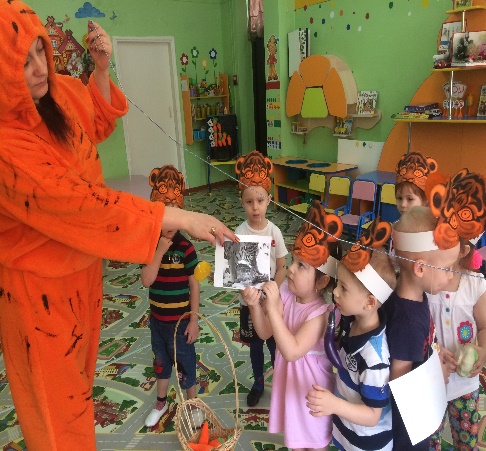 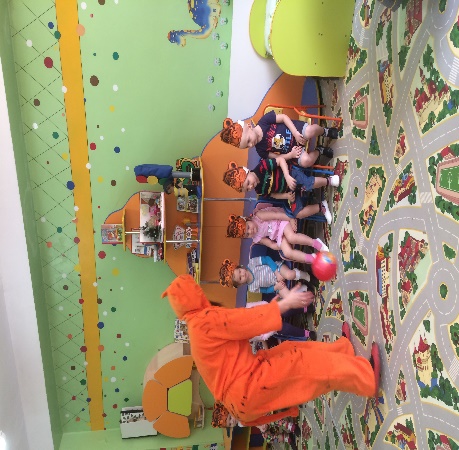 «Что ест тигр на обед?»Ест он мясо, как всегдаЯ права, ребята? (да)Рыбу ловит из реки,	Чтоб сварить себе ухи? (нет)В свой любимый день рожденьяПьет чай с малиновым вареньем? (нет)Он берет с собою в школуЧипсы, фанту, кока-колу? (нет)Он поймает в два скачкаИ съест оленя, барсука? (да)Может тигр скушать даже лягушек? (да)А еще на полдник яблоки и груши? (нет)В:Я предлагаю всем сыграть в игру, которая называется  «Охотник и тигр».В: обращает внимание детей, что наш гость уже устал и предлагает пригласить его на поить чаем вид он очень много веселился .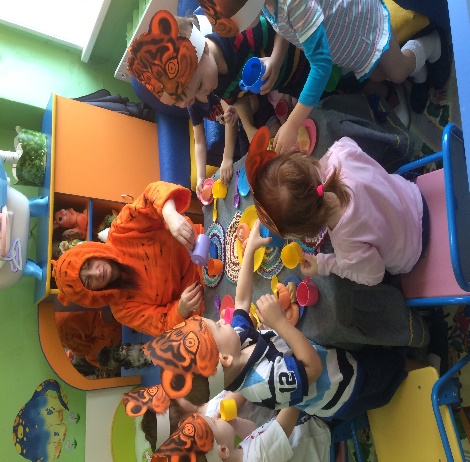 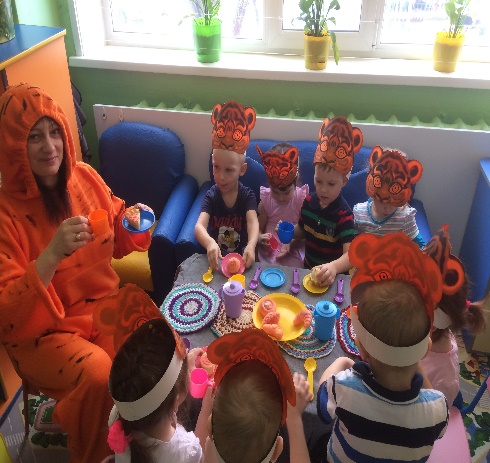 В: Вот чай попили, теперь гостям пора расходиться, а нашем маленьким  тигрятом  обратно превратится в детей (воспитатель помогает детям снять ободки с изображения тигра ) В: Ребята, какой веселый день получился у нашего амурского тигра . Он благодарит нас за отличный день. Мы так весело провели с вам время. Но нам пора прощаться с амурским тиграм.Т:Тигр прощается с ребятами и благодарит их за интересный день в детском саду .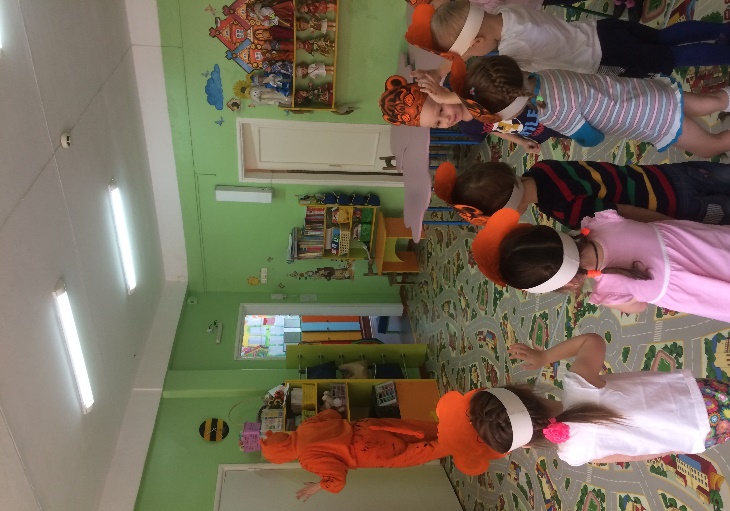 